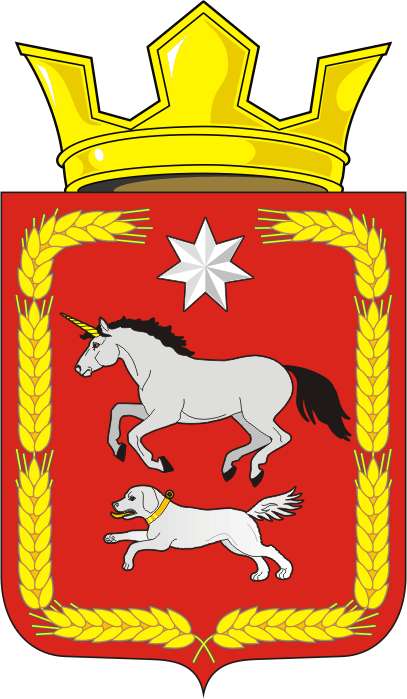 АДМИНИСТРАЦИЯ КАИРОВСКОГО СЕЛЬСОВЕТАСАРАКТАШСКОГО РАЙОНА ОРЕНБУРГСКОЙ ОБЛАСТИП О С Т А Н О В Л Е Н И Е____________________________________________________________________01.12.2021                                         с. Каировка                                             № 88-пОб утверждении Порядка уведомления о фактах обращения в целях склонения муниципального служащего к совершению коррупционных правонарушений в муниципальном образовании Каировский сельсовет  Саракташского  района Оренбургской областиВ соответствии с частью 5 статьи 9 Федерального закона Российской Федерации от 25.12.2008 года № 273-ФЗ «О противодействии коррупции»1. Утвердить Порядок уведомления о фактах обращения в целях склонения муниципального служащего к совершению коррупционных правонарушений в муниципальном образовании Каировский сельсовет  Саракташского района Оренбургской области  согласно приложению.2. Признать утратившим силу постановления администрации Каировского сельсовета  от 03.03.2010 года № 18-п «Об утверждении «Порядка уведомления  о фактах обращения в целях склонения  муниципального служащего к совершению коррупционных правонарушений».3. Настоящее постановление вступает в силу со дня его обнародования, подлежит размещению на официальном сайте администрации  Каироского сельсовета. 4. Контроль за исполнением настоящего постановления оставляю за собой.Глава сельсовета 				                                        А.Н.ЛогвиненкоРазослано: прокуратуре района, администрации района, в делоПОРЯДОКуведомления о фактах обращения в целях склонения муниципального служащего к совершению коррупционных правонарушений в муниципальном образовании Саракташский район Оренбургской области         1. Порядок уведомления главы муниципального образования о фактах обращения в целях склонения муниципального служащего к совершению коррупционных правонарушений (далее – Порядок) разработан в соответствии с пунктом 5 статьи 9 Федерального закона от 25.12.2008 № 273-ФЗ «О противодействии коррупции» и в целях организации деятельности муниципальных служащих по уведомлению главы муниципального образования обо всех случаях обращения к ним каких-либо лиц в целях склонения их к совершению коррупционных правонарушений.         2. Действие порядка распространяется на муниципальных служащих, для которых глава муниципального образования является работодателем.         3. Во всех случаях обращения к муниципальному служащему каких либо лиц в целях склонения его к совершению коррупционных правонарушений муниципальный служащий обязан незамедлительно в течение 3 рабочих дней уведомить о данных фактах главу муниципального образования, органы прокуратуры или другие государственные органы.         3.1. В случае нахождения муниципального служащего в командировке, в отпуске, вне места прохождения муниципальной службы по иным основаниям, установленным законодательством РФ на момент обращения к нему каких-либо лиц в целях склонения его к совершению коррупционных правонарушений, муниципальный служащий обязан уведомить работодателя в течение 3 рабочих дней со дня прибытия к месту прохождения муниципальной службы.         4. Уведомление о фактах обращения в целях склонения к совершению коррупционных правонарушений, за исключением случаев, когда по данным фактам проведена или проводится проверка, является должностной (служебной) обязанностью муниципального служащего.         5. Уведомление главы муниципального образования производится по форме согласно приложению 1 к настоящему Порядку.         6. В уведомлении указывается:         -фамилия, имя, отчество, должность, место жительства и телефон муниципального служащего, направившего уведомление;          - описание обстоятельств, при которых стало известно о случаях обращения к муниципальному служащему в связи с исполнением им служебных обязанностей каких-либо лиц в целях склонения его к совершению коррупционных правонарушений (дата, место, время, другие условия). Если уведомление направляется муниципальным служащим, указанным в пункте 11 настоящего Порядка, указывается фамилия, имя, отчество и должность служащего, которого склоняют к совершению коррупционных правонарушений;- все известные сведения о физическом (юридическом) лице, склоняющем к коррупционному правонарушению;- способ и обстоятельства склонения к коррупционному правонарушению, а также информацию об отказе (согласии) принять предложение лица о совершении коррупционного правонарушения;- информация об исполнении муниципальным служащим обязанности по уведомлению органов прокуратуры или других государственных органов об обращении к нему каких-либо лиц в целях склонения его к совершению коррупционных правонарушений;- дата подачи уведомления и подпись уведомителя.         7. Уведомление муниципального служащего подлежит обязательной регистрации в специальном журнале по форме согласно приложению 2 к настоящему  Порядку.        7.1. Лицо, ответственное за профилактику коррупционных и  иных правонарушений администрации, принявшее уведомление, помимо его регистрации в журнале, обязано выдать муниципальному служащему, направившему уведомление, под роспись талон-уведомление с указанием данных о лице, принявшем уведомление, дате и времени его принятия.        Талон-уведомление состоит из двух частей: корешка талона-уведомления и талона-уведомления согласно приложению 3 к настоящему Порядку.        После заполнения корешок талона-уведомления остается у лица, принявшего уведомление, а талон-уведомление вручается муниципальному служащему, направившему уведомление.        В случае если уведомление поступило по почте, талон-уведомление направляется муниципальному служащему, направившему уведомление, по почте  письмом.        Отказ в регистрации уведомления, а также невыдача талона-уведомления не допускается.        8. Конфиденциальность полученных сведений обеспечивается работодателем или по его поручению структурным подразделением администрации района.         9. Организация проверки сведений о случаях обращения к муниципальному служащему в связи с исполнением служебных обязанностей каких-либо лиц в целях склонения его к совершению коррупционных правонарушений или о ставших известными фактах обращения к иным муниципальным служащим каких-либо лиц в целях склонения их к совершению коррупционных правонарушений осуществляется уполномоченным государственного органа по поручению главы муниципального образования, путем направления уведомлений в территориальные органы прокуратуры Российской Федерации, МВД России, ФСБ России, проведения бесед с муниципальным служащим, подавшим уведомление, указанным в уведомлении, получения от муниципального служащего пояснения по сведениям, изложенным в уведомлении.        10. Уведомление направляется в государственные органы, указанные в пункте 9 настоящего Порядка, не позднее 10 дней с даты его регистрации в журнале. По решению работодателя уведомление может направляться как одновременно во все перечисленные государственные органы, так и в один из них по компетенции.        11. Муниципальный служащий, которому стало известно о факте обращения к иным муниципальным служащим в связи с исполнением служебных обязанностей каких-либо лиц в целях склонения их к совершению коррупционных правонарушений, вправе уведомлять об этом работодателя в порядке, аналогичном настоящему Порядку.УВЕДОМЛЕНИЕо факте обращения в целях склонения муниципального служащего к совершению коррупционных правонарушений           В соответствии со статьей 9 Федерального закона Российской Федерации от 25.12.2008 № 273-ФЗ «О противодействии коррупции» (далее Закона) я, __________________________________________________________(ф.и.о., замещаемая должность муниципальной службы)Настоящим уведомляю, что _______________________________________ _________________________________________________________________(описание обстоятельств, при которых стало известно о случаях обращения к муниципальному служащему в связи с исполнением им служебных обязанностей каких-либо лиц в целях склонения его к совершению коррупционных правонарушений)_______________________________________________________________________________________   ____________________________________________________________________________________________________________________________________________________________________________________________________(дата, место, время, другие условия)Настоящим подтверждаю, что мною                                    __________________________________________________________________(ф.и.о.)обязанность об уведомлении органов прокуратуры или других государственных органов выполнена в полном объеме.________________                                                    ________________________                 (дата)                                                                                                                          (подпись)Уведомление зарегистрированов журнале регистрации«___»____________г. № ________________________________ЖУРНАЛ  УЧЕТА  УВЕДОМЛЕНИЙ	о фактах обращения в целях склонения муниципального служащего к совершению коррупционных правонарушенийПриложениек постановлению администрации Каировского сельсовета Саракташского района Оренбургской области от 01.12.2021    № 88-п  Приложение 1к Порядку уведомления о фактах обращения в целях склонения муниципального служащего к совершению коррупционных правонарушенийГлаве муниципального образования Каировский сельсовет Саракташского района Оренбургской области(Ф.И.О.)(Ф.И.О. муниципального служащего)(замещаемая должность муниципальной службы, место жительства, телефон)Приложение 2к Порядку уведомления о фактах обращения в целях склонения муниципального служащего к совершению коррупционных правонарушений№№ п/пНомер идата уведомленияСведения о муниципальном служащем, направившем уведомлениеСведения о муниципальном служащем, направившем уведомлениеСведения о муниципальном служащем, направившем уведомлениеСведения о муниципальном служащем, направившем уведомлениеКраткое содержание уведомленияФИО лица, принявшего уведомление№№ п/пНомер идата уведомленияФИОдокумент, удостоверяющий личность (паспорт, служебное удостоверение)должностьконтактный номер телефонаКраткое содержание уведомленияФИО лица, принявшего уведомлениеПриложение 3к Порядку уведомления о фактах обращения в целях склонения муниципального служащего к совершению коррупционных правонарушенийТАЛОН-КОРЕШОК№_________Уведомление принято от______________________________(ФИО муниципального служащего)ТАЛОН-УВЕДОМЛЕНИЕ№_________Уведомление принято от_____________________________(ФИО муниципального служащего)Краткое содержание уведомления___________________________________________________________________________________________________Краткое содержание уведомления___________________________________________________________________________________________________________________________________________________________________Уведомление принято:Уведомление принято:_________________________________(подпись и должность лица, принявшего уведомление)«_____»_____________ 20____г.(подпись лица, получившего талон-уведомления)«____»_______________20____г._________________________________(ФИО, должность лица, принявшего уведомление) _______________________________________  (номер по Журналу регистрации)«______»_______________20_____г.____________________________________________(подпись муниципального служащего, принявшего уведомление)«______»__________________20_____г.